网上获取招标文件缴纳报名（工本）费请扫码支付，支付报名（工本）费时请备注公司名称。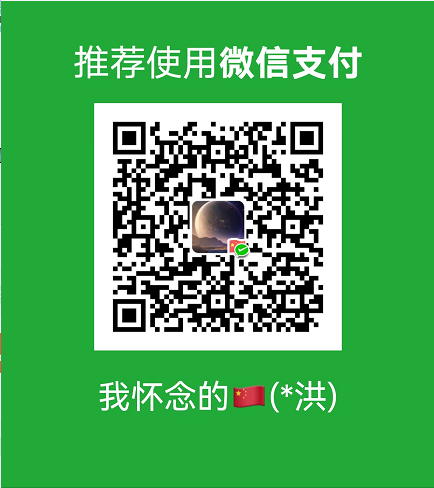 